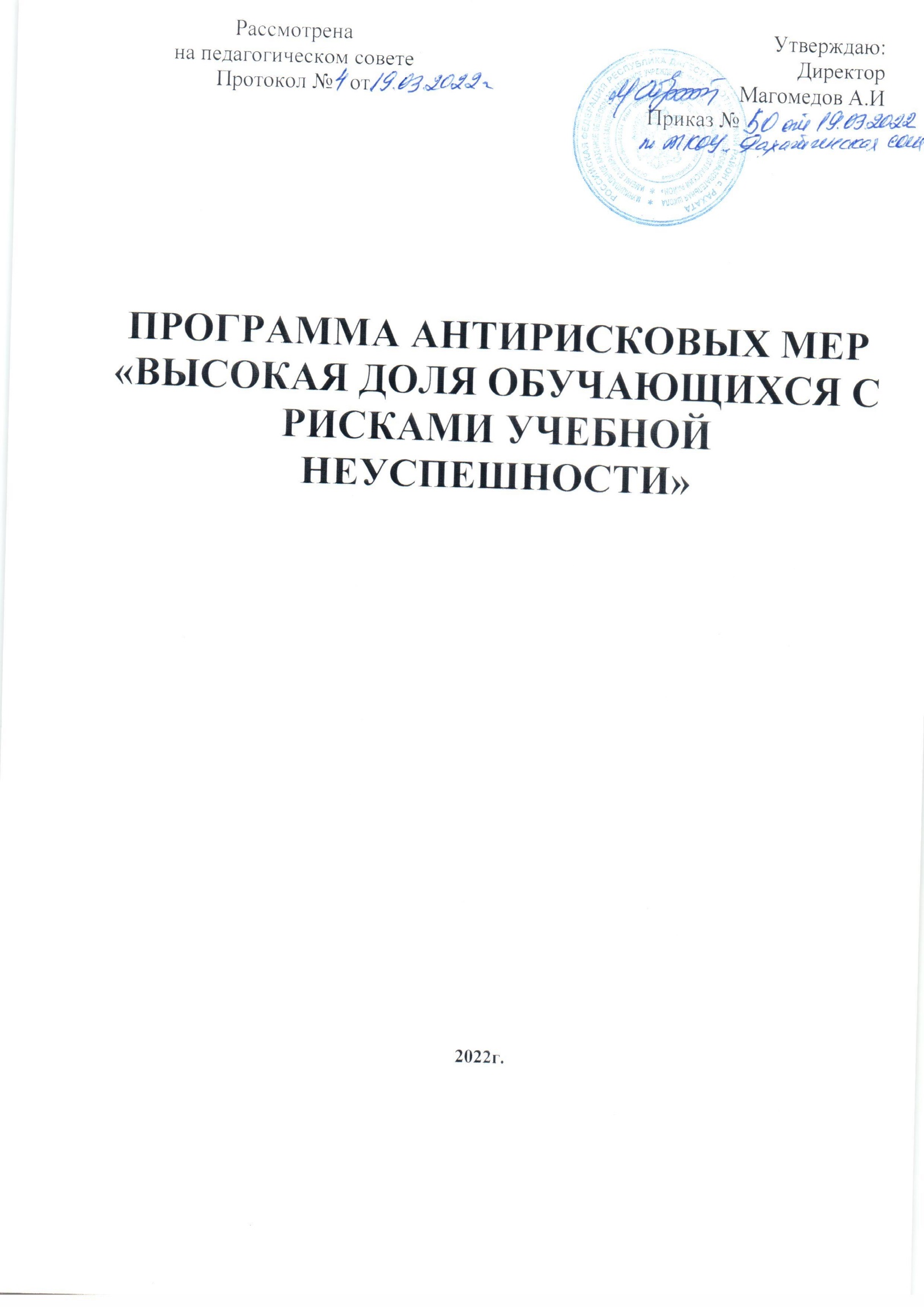 Программа анти рисковых мер«Высокая доля обучающихся с рисками учебной неуспешности»        Цель и задачи реализации программыОбеспечить успешное усвоение базового уровня образования обучающимися с рисками учебной неуспешности.Провести диагностику уровня учебной мотивации;Укрепить нормативно-правовую базу;обеспечить психологический комфорт обучающихся в урочной и внеурочной деятельности;Организовать более эффективную работу с одарёнными, высокомотивированными обучающимися;Организовать повышение квалификации педагогов;Провести анализ выполнения ВПР, результатов ГИА;Совершенствовать и развивать профессиональное мастерство, педагогические технологии, формы, методы и средства обученияЦелевые показателиДоля обучающихся, демонстрирующих положительную динамику в освоении образовательной программы;Наличие Положения по работе со слабоуспевающими учащимися;Доля обучающихся, принявших участие в интеллектуальных олимпиадах, конкурсах;Количество (доля) педагогов, принявших участие в вебинарах;Количество (доля) обучающихся, подтвердивших свои оценки на ВПР.Количество выпускников 9 класса, получивших аттестат об основном общем образовании.Методы сбора и обработки информации.Анализ, обработка статистических данных.Сроки реализации программы.Первый этап апрель-июнь 2022года.Цель: разработка и утверждение программы анти рисковых мер.Второй этап июнь - декабрь 2022 года. Цель: реализация плана мероприятий по достижению целей и задач, отслеживание и корректировка результатов реализации программы, итоговый контроль.Меры мероприятия по достижению цели и задач.Диагностика индивидуальных особенностей познавательных процессов обучающихся с рисками учебной неуспешности.Посещение уроков с целью выявления объективности оценивания обучающихся.Проведение мониторинга качества образования.Консультации, индивидуальные беседы с участниками образовательного процесса.Диагностика педагогических технологий, методик, приемов, используемых педагогами школы-интерната в образовательном процессе.Разработка нормативно-правовых документов (приказы, договоры, локальные акты).Анкетирование, опрос.Ожидаемые конечные результаты реализации Программы.Снижение доли обучающихся с рисками учебной неуспешности.Повышение доли учащихся, принимающих участие в конкурсах, олимпиадах.8.ИсполнителиДиректор, классный руководитель, педагоги, педагог - психолог, зам.директора по УВР«Дорожная карта» реализации программы анти рисковых мер по
снижению доли обучающихся с рисками учебной неуспешности
МКОУ «Рахатинская СОШ».ЗадачаМероприятиеСроки реализацииОтветственныеУчастник иПровести диагностику уровня учебной мотивацииПроведение диагностики уровня учебной мотивации среди обучающихся.Май, сентябрьЗам директора УВРи Зам. директора ВР Магомедова З.ГКлассные руководит елиУкрепить нормативноправовую базуРазработка локального акта по работе со слабоуспевающими учащимисяИюньДиректор школы Магомедов А.И.Админист рацияОбеспечить психологический комфорт обучающихся в урочной и внеурочнойОрганизация и проведение уроков, на которых создается «ситуация успеха» для всех обучающихсяВ течение всего периодаЗам. директора УВРДжаватханова А. Заместитель директора ВР Магомедова З.ГПедагогич еский коллективОрганизовать более эффективную работу с одарён уч-сяУчастие винтеллектуальных конкурсах, олимпиадах, проектахВ течение всего периодаЗаместитель директора УВР Пед коллективОрганизовать повышение квалификации педагоговУчастие педагогов в методических вебинарах по преодолению рисков учебной неуспешности, организованных ФИС ОКОВ течение всего периодаЗаместитель директора УВР Педагогич еский коллективПровести анализ выполнения ВПР  результатовАнализ выполнения обучающимися ВПР. Анализ результатов ГИАИюньЗаместитель директора УВР Педагогич еский коллективСовершенствовать и развивать профессиональное мастерство, педагогические технологии, формы, методы и средства обучения-Организация и проведение заседаний педагогических советов: «Формирование читательской грамотности как условие повышения результатов обучения» «Как повысить учебную мотивацию обучающихся»Сентябрь НоябрьДиректор Магомедов А Зам. директора УВР Джаватханова Зам. директора ВР Магомедова З.Г.Педагогич еский коллективСовершенствовать и развивать профессиональное мастерство, педагогические технологии, формы, методы и средства обученияПосещение уроков администрацией школы, взаимопосещение уроков учителями - предметниками.В течение всего периодаЗаместители директора УВР Педагогич еский коллективПроведение мониторинга качества образования.Проведение первого мониторинга29.05.2022Заместители директора УВР Педагогич еский коллективПроведение мониторинга качества образования.Проведение второго мониторинга03.11.2022Заместители директора УВР Педагогич еский коллектив